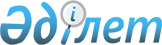 О внесении изменений в решение Хромтауского районного маслихата от 31 декабря 2021 года № 174 "Об утверждений бюджета Тасоткельского сельского округа на 2022-2024 годы"
					
			С истёкшим сроком
			
			
		
					Решение Хромтауского районного маслихата Актюбинской области от 8 сентября 2022 года № 265. Прекращено действие в связи с истечением срока
      РЕШИЛ:
      1. Внести в решение Хромтауского районного маслихата "Об утверждении бюджета Тасоткельского сельского округа на 2022-2024 годы" от 31 декабря 2021 года № 174 следующие изменения:
      пункт 1 изложить в новой редакции:
      "1. Утвердить районный бюджет на 2022-2024 годы согласно приложениям 1, 2 и 3 соответственно, в том числе на 2022 год в следующих объемах:
      1) доходы – 104 100 тысяч тенге, в том числе:
      налоговые поступления – 1 150 тысяч тенге;
      неналоговые поступления – 0 тенге;
      поступления от продажи основного капитала – 0 тенге;
      поступления трансфертов – 102 950 тысяч тенге;
      2) затраты – 104 100 тысяч тенге;
      3) чистое бюджетное кредитование – 0 тенге, в том числе:
      бюджетные кредиты – 0 тенге;
      погашение бюджетных кредитов – 0 тенге;
      4) сальдо по операциям с финансовыми активами – 0 тенге, в том числе:
      приобретение финансовых активов – 0 тенге;
      поступления от продажи финансовых активов государства – 0 тенге;
      5) дефицит (профицит) бюджета – 0 тенге;
      6) финансирование дефицита (использование профицита) бюджета – 0
      тенге, в том числе:
      поступление займов – 0 тенге;
      погашение займов – 0 тенге;
      используемые остатки бюджетных средств – 0 тенге.".
      2. Приложение 1 к указанному решению изложить в новой редакции согласно приложения к настоящему решению.
      3. Настоящее решение вводится в действие с 1 января 2022 года. Бюджет Тасоткельского сельского округа на 2022 год
					© 2012. РГП на ПХВ «Институт законодательства и правовой информации Республики Казахстан» Министерства юстиции Республики Казахстан
				
      Секретарь Хромтауского районного маслихата 

Мулдашев Д. Х.
Приложение к решению Хромтауского районного маслихата от 08 сентября 2022 года № 265Приложение 1 к решению Хромтауского районного маслихата № 174 от 31 декабря 2021 года
Категория
Категория
Категория
Категория
Сумма (тысяча тенге)
Класс
Класс
Класс
Сумма (тысяча тенге)
Подкласс
Подкласс
Сумма (тысяча тенге)
Наименование
Сумма (тысяча тенге)
1
2
3
4
5
I. Доходы
104 100
1
Налоговые поступления
1 150
01
Подоходный налог
50
2
Индивидуальный подоходный налог
50
04
Налоги на собственность
1 100
1
Налоги на имущество
50
3
Земельный налог
50
4
Налог на транспортные средства
1 000
4
Поступления трансфертов
102 950
02
Трансферты из вышестоящих органов государственного управления
102 950
3
Трансферты из районного (города областного значения) бюджета
102 950
Функциональная группа
Функциональная группа
Функциональная группа
Функциональная группа
Функциональная группа
Сумма (тысяча тенге)
Функциональная подгруппа
Функциональная подгруппа
Функциональная подгруппа
Функциональная подгруппа
Сумма (тысяча тенге)
Администратор бюджетных программ
Администратор бюджетных программ
Администратор бюджетных программ
Сумма (тысяча тенге)
Программа
Программа
Сумма (тысяча тенге)
Наименование
Сумма (тысяча тенге)
1
2
3
4
5
6
II. Затраты
104 100
01
Государственные услуги общего характера
104 100
1
Представительные, исполнительные и другие органы, выполняющие общие функции государственного управления
104 100
124
Аппарат акима, города районного значения, села, поселка, сельского округа
104 100
001
Услуги по обеспечению деятельности акима города районного значения, села, поселка, сельского округа
34 296
07
Жилищно-коммунальное хозяйство
64 304
3
Благоустройство населенных пунктов
64 304
124
Аппарат акима города районного значения, села, поселка, сельского округа
64 304
008
Освещение улиц в населенных пунктов
 3 500
009
Обеспечение санитарии населенных пунктов
 645
011
Благоустройства и озеленение населенных пунктов
60 159
12
Транспорт и коммуникации
5 500
1
Автомобильный транспорт
5 500
124
Аппарат акима города районного значения, села, поселка, сельского округа
5 500
013
Обеспечение функционирования автомобильных дорог в городах районного значения, селах, поселках, сельских округах
5 500